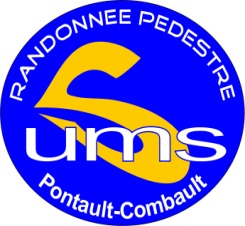 ASSEMBLEE GENERALE DU 07 JUILLET 2021UMS RANDONNEE PEDESTRE « Sentiers Nature »Saison 2019/2020Bonjour à tous,Notre Assemblée Générale du 07 juillet 2021 ne pouvant se tenir comme les autres années dans la salle Jacques Brel en raison de la pandémie de Covid19, c’est par mail ou par correspondance que nous vous demandons de voter.Vous trouverez dans les documents joints la fiche d’Approbation des différents postes.Cette fiche est à nous retourner avant le : 30 juin 2021 pour la validation de cette Assemblée GénéraleNous vous rappelons que pour participer au vote il faut être à jour de sa cotisationOrdre du jour :1°	RAPPORT D’ACTIVITE (A approuver)							2°	RAPPORT FINANCIER saison 2019/2020 (A approuver)				 	Accompagné du budget prévisionnel pour la saison 2020/2021 et du rapport sur 	les séjours annulés3°	REELECTION DU BUREAU (A approuver)4°	MONTANT DE LA COTISATION 2021/2022				5°	CALENDRIER ET PROJETS POUR 2021 et 2022 ?6°	LES INFORMATIONS7°	APPROBATION (vote) 